En partenariat avec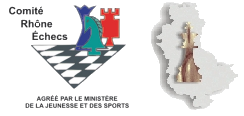 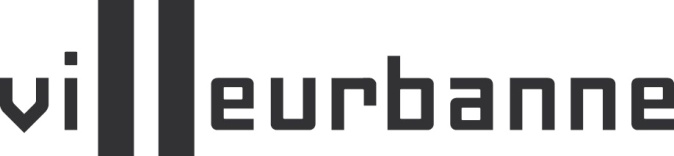 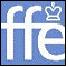 25 mai 201312 rondes, système suisse, cadence 5mn par joueurTournoi homologué FFE